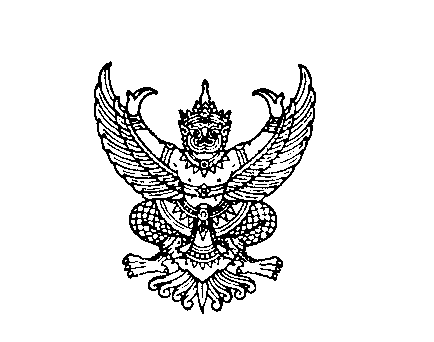 ที่ มท ๐๘20.3/ว						กรมส่งเสริมการปกครองท้องถิ่น							ถนนนครราชสีมา เขตดุสิต กทม. ๑๐๓๐๐						        มกราคม  2๕65เรื่อง  การสำรวจการออกเทศบัญญัติ/ข้อบัญญัติ เรื่อง การติดตั้งบ่อดักไขมันบำบัดน้ำเสียในอาคาร
  ขององค์กรปกครองส่วนท้องถิ่น เรียน  ผู้ว่าราชการจังหวัด ทุกจังหวัดอ้างถึง หนังสือกรมส่งเสริมการปกครองท้องถิ่น ด่วนที่สุด ที่ มท 0820.3/ว 3470 ลงวันที่ 30 สิงหาคม 2562สิ่งที่ส่งมาด้วย  1.aแบบรายงานผลการออกเทศบัญญัติ/ข้อบัญญัติ ติดตั้งบ่อดักไขมันบำบัดน้ำเสีย  
                         aในอาคารขององค์กรปกครองส่วนท้องถิ่น                                     จำนวน 1 ฉบับ	   2.aสรุปผลการออกเทศบัญญัติ/ข้อบัญญัติaติดตั้งบ่อดักไขมันบำบัดน้ำเสีย
                         aในอาคารขององค์กรปกครองส่วนท้องถิ่น                                               จำนวน 1 ฉบับตามที่ กรมส่งเสริมการปกครองท้องถิ่นได้แจ้งให้จังหวัดดำเนินการสำรวจเทศบาล/เมืองพัทยา/องค์การบริหารส่วนตำบล ที่ได้มีการออกเทศบัญญัติ/ข้อบัญญัติ เรื่อง การติดตั้งบ่อดักไขมันบำบัดน้ำเสีย
ในอาคารและจังหวัดให้รายงานเรียบร้อยแล้ว ความละเอียดตามที่อ้างถึง นั้นกรมส่งเสริมการปกครองท้องถิ่นพิจารณาแล้ว เนื่องจากการสำรวจข้อมูลข้างต้นดำเนินการมานานแล้ว เพื่อให้ได้ข้อมูลที่ครบถ้วน สมบูรณ์และเป็นปัจจุบัน เพื่อประโยชน์ในการดำเนินการขับเคลื่อนในเรื่องดังกล่าว ขอความร่วมมือจังหวัดดำเนินการสำรวจเทศบาล/เมืองพัทยา/องค์การบริหารส่วนตำบล ที่ได้มีการออก
เทศบัญญัติ/ข้อบัญญัติ เรื่อง การติดตั้งบ่อดักไขมันบำบัดน้ำเสียในอาคาร ตามแบบรายงานที่ส่งมาพร้อมนี้ รายงานให้กรมส่งเสริมการปกครองท้องถิ่นทราบ ภายในวันอังคารที่ 15 กุมภาพันธ์ 2565 ทั้งนี้ ขอให้ส่ง
แบบรายงานในรูปแบบเป็นไฟล์ Excel ทางไปรษณีย์อิเล็กทรอนิกส์ nsdivision.dla@gmail.com อีกทางหนึ่งด้วยจึงเรียนมาเพื่อโปรดพิจารณา ขอแสดงความนับถืออธิบดีกรมส่งเสริมการปกครองท้องถิ่นกองสิ่งแวดล้อมท้องถิ่นกลุ่มงานทรัพยากรธรรมชาติ  โทร. ๐-๒๒๔๑-๙๐๐๐ ต่อ 2113ไปรษณีย์อิเล็กทรอนิกส์ saraban@dla.go.th.